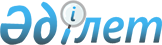 О некоторых вопросах обеспечения готовности к ликвидации последствий возможного землетрясения в городе Алматы
					
			Утративший силу
			
			
		
					Решение акима города Астаны от 28 августа 2003 года N 3-1-541. Зарегистрировано Управлением юстиции города Астаны от 3 октября 2003 года N 294. Утратило силу постановлением акимата города Астаны от 9 декабря 2009 года N 06-22

      Сноска. Утратило силу постановлением акимата города Астаны от 09.12.2009 N 06-22      Во исполнении Постановления Правительства Республики Казахстан от 7 января 2000 года N 25 "О внесении изменений в постановление Кабинета Министров Республики Казахстан от 30 декабря 1994 года N 1490" - аким города Астаны решил: 

      1. Утвердить расчет сил и средств города Астаны, выделяемых для ликвидации последствий возможного землетрясения в городе Алматы согласно приложению 1. 

      2. Утвердить состав группировки сил и средств города Астаны, убывающих через шесть часов после получения сигнала для ликвидации последствий возможного землетрясения в городе Алматы, а также создания бытовых условий и встречи прибывающих формирований, согласно приложению 2. 

      3. Утвердить состав оперативной группы города Астаны по руководству ликвидаций последствий возможного землетрясения в городе Алматы согласно приложению 3. 

      4. Руководителям учреждений, предприятий и организаций, независимо от форм собственности, определить списочный состав специалистов, формирований Гражданской обороны, автотранспортной и инженерной техники, привлекаемых для ликвидаций последствий возможного землетрясения. 

      Созданные формирования обеспечить необходимым табельным имуществом, специальным оборудованием, средствами связи и содержать в постоянной готовности к отправке в город Алматы. 

      5. Начальникам служб Гражданской обороны и чрезвычайных ситуаций: транспортной, железнодорожных и авиационных перевозок, в случае возможного землетрясения в городе Алматы, обеспечить готовность транспортных средств для перевозки личного состава формирований Гражданской обороны, грузов, аварийно-спасательного оборудования и техники. 

      6. Признать утратившим силу решение Административного совета специальной экономической зоны города Астаны от 21 июля 2000 года N 3-1-845 "О выделении сил и средств города Астаны для ликвидации последствий возможного землетрясения в городе Алматы" (зарегистрировано в Управлении юстиции города Астаны 31 июля 2000 года N 86; "Вечерняя Астана" от 25 января 2001 года). 

      7. Контроль за исполнением настоящего решения возложить на первого заместителя акима города Астаны Есилова С.С. 

 

         Аким города Астаны                    Т. Досмухамбетов        Визы: Есилов С.С. 

            Шакиров А.А. 

            Ертаев Ж.Б. 

            Мухамбетказы М.Б. 

            Кабельдин Е.А.        Начальник Управления по 

      чрезвычайным ситуациям 

      города Астаны                         Ж. Искендиров 

Приложение 1          

к решению акима города Астаны   

от 28 августа 2003 года N 3-1-541 Расчет сил и средств города Астаны, 

выделяемых для ликвидации последствий возможного землетрясения в городе Алматы          Начальник Управления 

      по чрезвычайным 

      ситуациям города Астаны                     Ж. Искендиров 

Приложение 2                    

к решению акима города Астаны           

от 28 августа 2003 года N 3-1-541        Состав 

группировки сил и средств города Астаны, 

убывающих через 6 часов после получения сигнала для ликвидации 

последствий возможного землетрясения в городе Алматы, 

а также создания бытовых условий и встречи прибывающих формирований          Начальник Управления 

      по чрезвычайным 

      ситуациям города Астаны           Ж. Искендиров 

      Приложение 3                   

к решению акима города Астаны          

от 28 августа 2003 года N 3-1-541       Состав 

оперативной группы города Астаны по руководству 

ликвидации последствий возможного землетрясения 

в городе Алматы 

   Есилов                     -  первый заместитель акима города Астаны, руководитель  

Сансызбай Сейтжанович         оперативной группы 

 

  Базарбаев                  -  заместитель акима района "Алматы", заместитель руководителя 

Берикбол Беильжанович         оперативной группы Ахметов Сапар Кайратович   -  заместитель акима района "Сарыарка", заместитель 

                              руководителя оперативной группы Члены оперативной группы: Ким Михаил Илларионович    -  заместитель начальника управления по ЧС города Астаны 

 

                                Мустафин Галым Сунгатович  -  заместитель начальника ГУВД города Астаны 

 

  Кулмуканов                 -  заместитель начальника Департамента здравоохранения 

Каршига Какешевич             города Астаны  

 

  Даиров Еркен Алтаевич      -  заместитель начальника Главного управления государственной 

                              противопожарной службы города Астаны 

 

  Уразаков                   -  заместитель директора ТОО "Городские электрические сети" 

Рамазан Рахметович             

 

  Цыбин Владимир Ювеналиевич -  заместитель генерального директора Городского центра 

                              телекоммуникаций "Астанателеком".        Начальник Управления по чрезвычайным 

      ситуациям города Астаны                       Ж. Искендиров 
					© 2012. РГП на ПХВ «Институт законодательства и правовой информации Республики Казахстан» Министерства юстиции Республики Казахстан
				Наименование формирований ГО Количество Количество Количество Количество Количество База создания (наименование организаций) Отправитель Время отправления (ч+...) Наименование формирований ГО Формирований (ед.) Личного состава (чел.) Груза (тн.) Автотранспортной техники (ед.) Инженерной техники (ед.) База создания (наименование организаций) Отправитель Время отправления (ч+...) 1 2 3 4 5 6 7 8 9 Авиатранспортом Авиатранспортом Авиатранспортом Авиатранспортом Авиатранспортом Авиатранспортом Авиатранспортом Авиатранспортом Авиатранспортом Медицинские, всего: 

в том числе: 95 530 31,1 - Медицинская служба Ч+10 Отряд первой врачебной помощи, всего: 1 149 5,0 - Ч+10 в том числе: 149 5,0 - - РГКП "Научно-исследовательский институт травматологии и ортопедии" ЗАО "Международный аэропорт Астана" Ч+10 Бригады специализированной медицинской помощи, всего: 25 165 14,5 - - Ч+10 в том числе: 4 27 2,0 - - РГКП "Научно-исследовательский институт травматологии и ортопедии" Аэропорт Ч+10 1 5 - - - Поликлиника N 2 -//- Ч+10 1 5 - - - Поликлиника N 6 -//- Ч+10 1 7 1,0 - - Родильный дом N 1 -//- Ч+10 3 21 1,0 - - Дорожная больница -//- Ч+10 1 5 - - - Поликлинника N 3 -//- Ч+10 1 11 1,0 - - Городская детская больница N 1 -//- Ч+10 2 12 1,5 - - Городская больница N 1 -//- Ч+10 1 6 1,0 - - Городская инфекционная больница -//- Ч+10 1 5 - - - Поликлиника N 1 -//- Ч+10 2 13 1,0 - - Республиканская клиническая больница -//- Ч+10 2 14 1,0 - - Городская детская больница N 2 -//- Ч+10 1 7 1,0 - - Перинатальный центр -//- Ч+10 1 8 1,0 - - Онкологический диспансер -//- Ч+10 1 5 1,0 - - Психиатрическая больница -//- Ч+10 1 8 1,0 - - Противо-туберкулезный диспансер -//- Ч+10 1 6 1,0 - - Детская инфекционная больница -//- Ч+10 Звено санитарно-эпидемической разведки 1 12 4,0 - - Департамент государственного санитарно-эпидемиологического надзора -//- Ч+10 Врачебно-сестринские бригады, всего: 68 204 7,6 - - Медицинские учреждения -//- Ч+10 в том числе: 10 30 0,4 - - Городская детская больница N 1 -//- Ч+10 3 9 0,4 Родильный дом N 1 -//- Ч+10 3 9 0,4 Городская инфекционная больница -//- Ч+10 3 9 0,4 Центр дерматологии и профилактики болезней, передающихся половым путем -//- Ч+10 5 15 0,4 Поликлиника N 1 -//- Ч+10 5 15 0,4 Поликлиника N 2 -//- Ч+10 5 15 0,4 Поликлиника N 3 -//- Ч+10 2 6 0,4 - - Семейно-врачебная амбулатория "Лесозаводская" -//- Ч+10 3 9 0,4 - - Перинатальный центр -//- Ч+10 2 6 0,4 - - Детская инфекционная больница -//- Ч+10 3 9 0,4 - - Онкологический диспансер -//- Ч+10 3 9 0,4 - - Противотуберкулезный диспансер -//- Ч+10 1 3 0,4 - - Специализированный Дом ребенка -//- Ч+10 5 15 0,4 - - Наркологический диспансер -//- Ч+10 4 12 0,4 - - Психиатрическая больница -//- Ч+10 5 15 0,4 - - Поликлиника N 6 -//- Ч+10 2 6 0,4 - - Семейно-врачебная амбулатория "Шипагер" -//- Ч+10 2 6 0,4 - - Семейно-врачебная амбулатория "Промышленный" -//- Ч+10 2 6 0,4 - - Семейно-врачебная амбулатория "Интернациональное" -//- Ч+10 Всего: 95 530 31,1 - - Автомобильным транспортом Автомобильным транспортом Автомобильным транспортом Автомобильным транспортом Автомобильным транспортом Автомобильным транспортом Автомобильным транспортом Автомобильным транспортом Автомобильным транспортом Материально-технического обеспечения, всего: 14 153 - 43 - Служба торговли и питания Автомобильным транспортом Ч+20 Подвижные пункты питания, всего: 5 90 - 15 - Торговые организации г. Астаны Автомобильным транспортом Ч+20 в том числе: 1 18 - 3 - Рестораны "Деревня Егоркино", "Синема-Сити" -//- Ч+20 1 18 - 3 - Рестораны "Данияр", "Идальго" Автомобильным транспортом Ч+20 1 18 - 3 - Рестораны "Меруерт", "Европа Палас", ТОО "УМИАТ" -//- Ч+20 1 18 - 3 - Ресторан "Жибек жолы", СП ОАО "Отель Астана" -//- Ч+20 1 18 - 3 - Рестораны "Прага", "Золотой век" -//- Ч+20 Подвижные пункты продовольственного снабжения, всего: 6 54 - 24 - Торговые организации г. Астаны -//- Ч+20 в том числе: 1 9 - 4 - Магазин "Даулет", ТД "Адиль" -//- Ч+20 1 9 - 4 - Гипермаркет "Рамстор", Магазин "Коктем" -//- Ч+20 1 9 - 4 - ТД "Пуча" -//- Ч+20 1 9 - 4 - ТД "Колос", магазин "Молодежный" -//- Ч+20 1 9 - 4 - ТОО "Ардагер", магазин "Юбилейный" -//- Ч+20 1 9 - 4 - Магазины "Астана", "Орбита" -//- Ч+20 Подвижные автозаправочные станции, всего: 3 9 - 4 - Служба горюче-смазочных материалов -//- Ч+20 в том числе: 1 3 - 1 - Нефтебаза филиала ТОО ТПК "Азия" Автомобильным транспортом Ч+20 1 3 - 1 - ТОО "Аурика" -//- Ч+20 1 3 - 2 - ТОО "Аурика" -//- Ч+20 Противопожарные, всего: 1 73 - 12 - Управление государственной противопожарной службы -//- Ч+20 Охраны общественного порядка, всего: 1 150 - 14 - Главное управление внутренних дел г. Астаны -//- Ч+20 Группа связи 1 11 4,3 1 - ГЦТ "Астанателеком" -//- Транспортные 42 - 21 - Транспортные организации города -//- Ч+20 В том числе: 8 - 4 - ТОО "БУС" -//- Ч+20 12 - 6 - Автокомбинат -//- Ч+20 4 - 2 - ЗАО "Халык Заман" -//- Ч+20 2 - 1 - ТОО "Алга" -//- Ч+20 4 - 2 - ТОО "Автобусный парк N 3 VT" -//- Ч+20 6 - 3 - ОАО "Автобусный парк N 1" -//- Ч+20 4 - 2 - ТОО "Автобусный парк N 2" Автомобильным транспортом Ч+20 2 - 1 - ТОО "Жаса" -//- Ч+20 Всего: 17 429 4,3 91 - Всего за 2-й эшелон 112 959 35,4 91 Примечание: Транспортные формирования после доставки медицинских формирований в аэропорт Астаны отправляются своим ходом до города Алматы в составе колонны. Примечание: Транспортные формирования после доставки медицинских формирований в аэропорт Астаны отправляются своим ходом до города Алматы в составе колонны. Примечание: Транспортные формирования после доставки медицинских формирований в аэропорт Астаны отправляются своим ходом до города Алматы в составе колонны. Примечание: Транспортные формирования после доставки медицинских формирований в аэропорт Астаны отправляются своим ходом до города Алматы в составе колонны. Примечание: Транспортные формирования после доставки медицинских формирований в аэропорт Астаны отправляются своим ходом до города Алматы в составе колонны. Примечание: Транспортные формирования после доставки медицинских формирований в аэропорт Астаны отправляются своим ходом до города Алматы в составе колонны. Примечание: Транспортные формирования после доставки медицинских формирований в аэропорт Астаны отправляются своим ходом до города Алматы в составе колонны. Примечание: Транспортные формирования после доставки медицинских формирований в аэропорт Астаны отправляются своим ходом до города Алматы в составе колонны. Примечание: Транспортные формирования после доставки медицинских формирований в аэропорт Астаны отправляются своим ходом до города Алматы в составе колонны. Железнодорожным транспортом Железнодорожным транспортом Железнодорожным транспортом Железнодорожным транспортом Железнодорожным транспортом Железнодорожным транспортом Железнодорожным транспортом Железнодорожным транспортом Железнодорожным транспортом Спасательные команды, всего: 5 230 8,0 10 - Высшие учебные заведения города Ч+30 в том числе: 3 138 5,0 - - Евразийский университет имени Л.Н. Гумилева ж.д. ст. Астана Ч+30 2 92 3,0 - - Аграрный университет имени С. Сейфуллина -//- Ч+30 Инженерные команды, всего: 5 148 - 21 27 Инженерная служба города Ч+30 в том числе: 1 37 - 4 2 ГП "Горкоммунхоз" -//- Ч+30 1 22 - 2 4 ОАО "Мехколонна-13" -//- Ч+30 1 15 - 1 3 ПК "Мехколонна-56" -//- Ч+30 1 37 - 4 2 ОАО СПМК-1 "Астана-связьстрой" ж.д. ст. Астана Ч+30 1 37 - 7 9 ОАО "Акмоластрой" -//- Ч+30 Аварийно-технические команды, всего: 3 98 - 16 14 -//- Ч+30 в том числе: 1 39 - 7 6 ГКП "Астана су арнасы" -//- Ч+30 1 37 - 5 8 ЗАО "Теплотранзит" -//- Ч+30 1 22 - 4 - ЗАО "Горэлектросеть" -//- Ч+30 Инженерные группы, всего: 5 57 - 9 - Инженерная служба города -//- Ч+30 в том числе: 1 15 - 2 - АО "Имсталькон" -//- Ч+30 1 9 - 2 - Акмолинское региональное управление филиала ОАО 

"Промтехмонтаж" -//- Ч+30 1 9 - 1 - АО "Акмоласантехмонтаж" -//- Ч+30 1 9 - 1 - АО "Целинсантехмонтаж" -//- Ч+30 1 15 - 3 - ЗАО "Казэлектромонтаж-А" ж.д. ст. Астана Ч+30 Аварийно-восстановительная группа связи, всего: 1 10 - 2 - ГЦТ "Астанателеком" -//- Ч+30 Всего за 3-й эшелон 19 543 8,0 55 34 Итого по городу: 131 1502 43,4 146 34 Наименование формирований ГО Количество Количество Количество Количество База создания (наименование организаций) Время отправления (ч+...) Наименование формирований ГО Формирований (ед.) Личного состава (чел.) Груза (тонн) Автотранспортной техники (ед.) База создания (наименование организаций) Время отправления (ч+...) Группа обеспечения 1 20 - 4 ГКП "Горкоммунхоз" Ч+6 Спасательная группа 1 21 1,5 3 Центральный региональный аэромобильный оперативно-спасательный отряд Ч+6 Спасение на водах 1 6 1,2 1 Водно-спасательная служба Ч+6 Группа связи 1 11 4,3 1 ГЦТ "Астанателеком" Ч+6 Противопожарная команда 1 73 - 12 Главное управление противопожарной службы Ч+6 Подвижной пункт упрвления 1 45 3 21 Службы ГО и ЧС Ч+6 